ΤΑΞΗ Α΄ΜΑΘΗΜΑΤΙΚΑ-ΕΠΑΝΑΛΗΨΗΒρίσκω τον αριθμό που λείπει:ΕΝΩΝΩ ΤΑ ΤΑ ΜΗΛΑ ΜΕ ΤΟ ΚΑΛΑΘΙ ΤΩΝ ΠΡΑΞΕΩΝ!!4-2+1--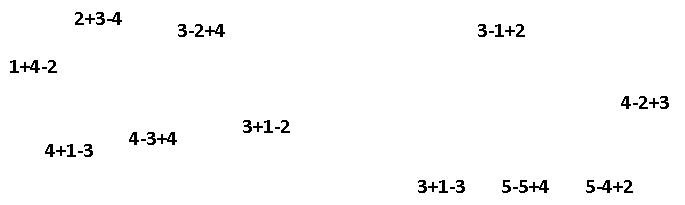 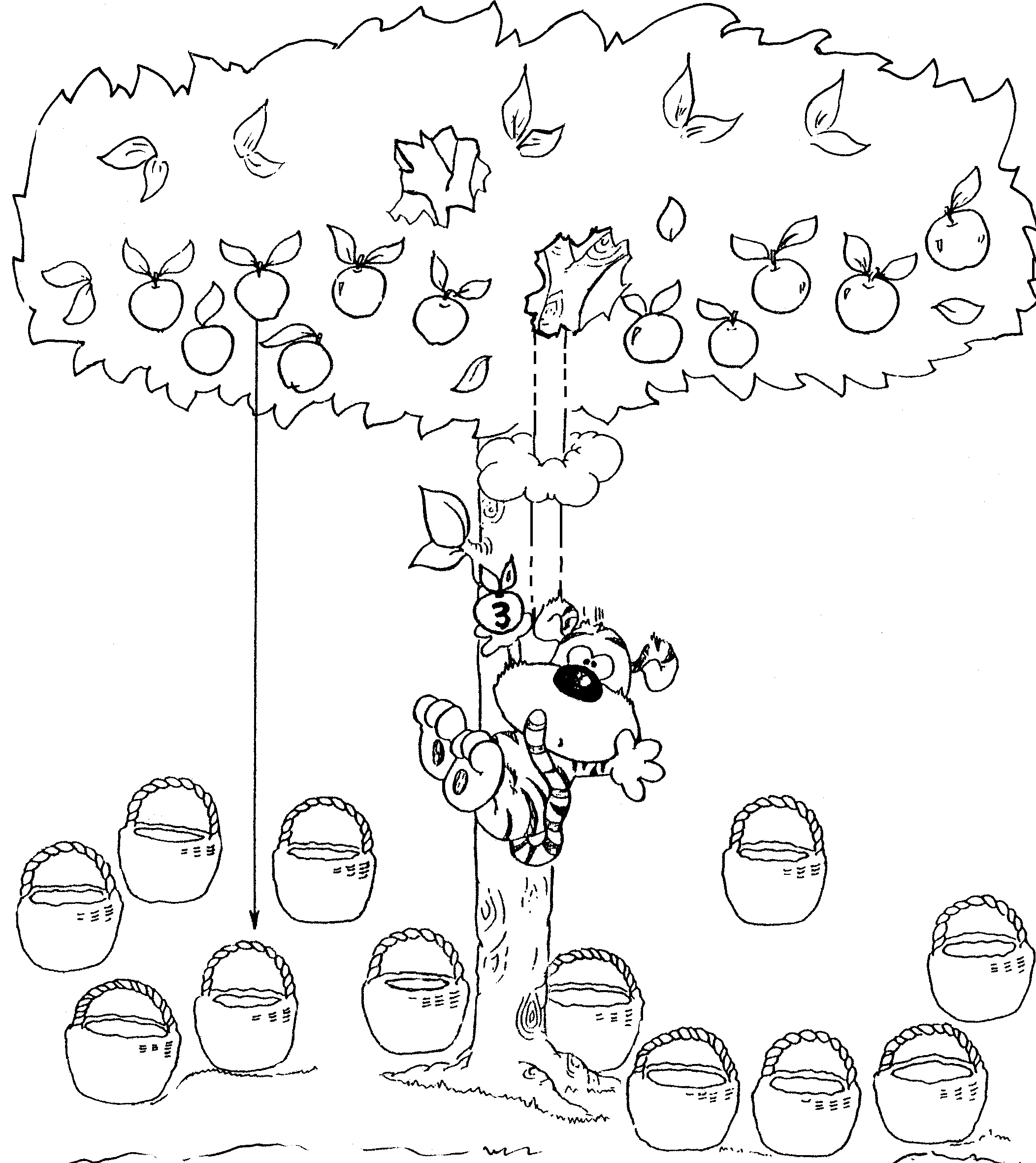 Σκέφτομαι και υπολογίζω!!!!5-1=……..			(3-2)+1=…….		(3+2)-5=….……3-1=……..			(4-2)+2=…….		(1+4)-3=….……2-1=……..			(3-2)+3=…….		(2+3)-2=….……4-2=……..			(5-5)+3=…….		(3+2)-1=…….…1-1=…….			(5-3)+1=…….		(2+2)-3=….……2-2=…….			(3-1)+3=…….		(3+2)-3=….……3-2=…….			(5-4)+4=…….		(1+3)-1=……….5-3=…….			(3-2)+2=…….		(1+4)-1=…….…5-4=…….			(5-2)+1=…….		(2+1)-1=………5-5=…….			(3-2)+4=…….		(4+1)-4=……….Θυμάμαι και απαντώ:3-2=…..			4+….=53-1=…..			5+….=53-3=…..			2+….=52-1=…..			3+=52-2=…..			2+….=41-1=…..			1+….=31-0=…..			0+….=2 ΚΑΛΗ ΕΠΙΤΥΧΙΑ!!!2+1=……2+1+1=…….5+……=51+3=……1+3+1=…….2+……=33+2=…....1+1+1=…….3+……=51+4=……1+1+2=…….1+……=41+2=……3+1+1=…….1+……=53+1=……1+2+2=…….3+……=42+3=……1+2+1=…….1+……=34+1=……2+1+2=…….2+……=52+2=……1+1+3=…….4+……=5